……………………………………..……………………
        (pieczęć instytucji zgłaszającej drużynę)……………………………………………                                                                                                  (nazwa drużyny/szkoły)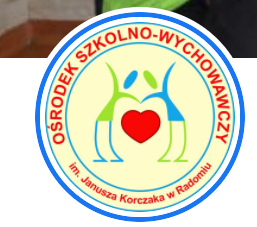 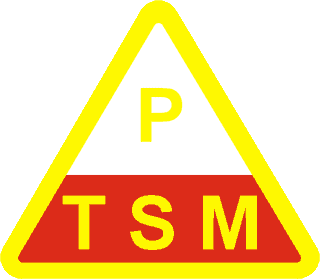 KARTA ZGŁOSZENIAX INTEGRACYJNY RAJD KORCZAKOWSKIKrólewskie Źródła, 22.04.2024 r.Wybrana trasa: …………………………….OPIEKUNOWIE DRUŻYNY:                                                     DYREKTOR SZKOŁY/PLACÓWKI:Lp.Nazwisko i imię uczestnikaNr legitymacji PTSM lub PTTKNazwisko i imię (czytelnie)Numer telefonu